Remote Learning                Year: 3               Week beginning: 21.06.21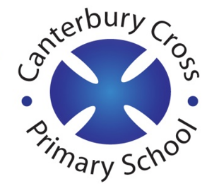 Email address to return completed work to: 3S  remotelearning3S@cantcros.bham.sch.uk  3G  remotelearning3G@cantcros.bham.sch.uk  Monday:Subject:Monday:LiteracyExplore stories by the same author https://classroom.thenational.academy/lessons/to-engage-with-a-text-6tj3jdThen, read the other texts on TEAMS and follow the instructions on the activity sheet. Monday:MathsMeasuring volume https://classroom.thenational.academy/lessons/measuring-volume-cmwked Monday:Foundation subjectScience - What conditions could we change to investigate the growth of a plant?https://classroom.thenational.academy/lessons/what-conditions-could-we-change-to-investigate-the-growth-of-a-plant-cmv66t Monday:PE link5 alive kids workout – Joe Wicks https://www.youtube.com/watch?v=h5PpLvMvW2sTuesday:Subject:Tuesday:Literacy Plan a character descriptionOn TEAMS, open the picture of our character.Mind-map adjectives, verbs and adverbs to describe. Then, complete the planning sheet. You will need to consider:Appearance – what does the character look like?Actions – how does the character move? How do they behave?  Personality – what are they like as a person? Tuesday:MathsMeasuring and comparing capacity in mixed units https://classroom.thenational.academy/lessons/measuring-and-comparing-capacities-in-mixed-units-65gk2d Tuesday:Foundation subjectScience – what are the parts and functions of a plant?https://classroom.thenational.academy/lessons/what-are-the-parts-and-functions-of-a-plant-69gk8d Tuesday:PE linkZumba for kids - minionshttps://www.youtube.com/watch?v=FP0wgVhUC9wWednesday:Subject:Wednesday:Literacy Write a character description Using your planning sheet from yesterday and the example on TEAMS, write your own character description. Remember to include: ENPsSubordinate conjunctions (since, when, because, however)Coordinating conjunctions (FANBOYS)Verbs and adverbs Wednesday:MathsEstimating capacity https://classroom.thenational.academy/lessons/estimating-capacity-ccw30e Wednesday:Foundation subjectTopic – what was life like in a Neolothic settlement?https://classroom.thenational.academy/lessons/what-was-life-like-in-a-neolithic-settlement-64r3ce Wednesday:PE linkYoga for the classroom https://www.youtube.com/watch?v=Td6zFtZPkJ4 Thursday:Subject:Thursday:Literacy Plan a setting description Look at the image on TEAMs of our setting. Today, you will be planning a setting description. Consider what you can see, hear, smell and feel in the setting and record your ideas on the planning sheet. Thursday:MathsReading weighing scales https://classroom.thenational.academy/lessons/reading-weighing-scales-with-different-intervals-c4rk6c Thursday:Foundation subjectRE - what is the story of Shiva and the Ganges?https://classroom.thenational.academy/lessons/what-is-the-story-of-shiva-and-the-ganges-c4rpcc Thursday:PE linkPE at home – bop it challenge https://www.youtube.com/watch?v=CIeiNqlb3MM&t=9s Friday:Subject:Friday:Literacy Write a setting descriptionUsing your planning sheet from yesterday and the example on TEAMS, write your own setting description. Remember to include: ENPsSubordinate conjunctions (since, when, because, however)Coordinating conjunctions (FANBOYS)Verbs and adverbs Prepositional phrasesFriday:MathsEstimating masshttps://classroom.thenational.academy/lessons/estimating-masses-c9h62d Friday:Foundation subjectTopic – how did farming change how humans lived?https://classroom.thenational.academy/lessons/how-did-farming-change-how-humans-lived-69gkce Friday:PE linkStreet dance house masterclasshttps://www.youtube.com/watch?v=agezOTZ1RZ8 